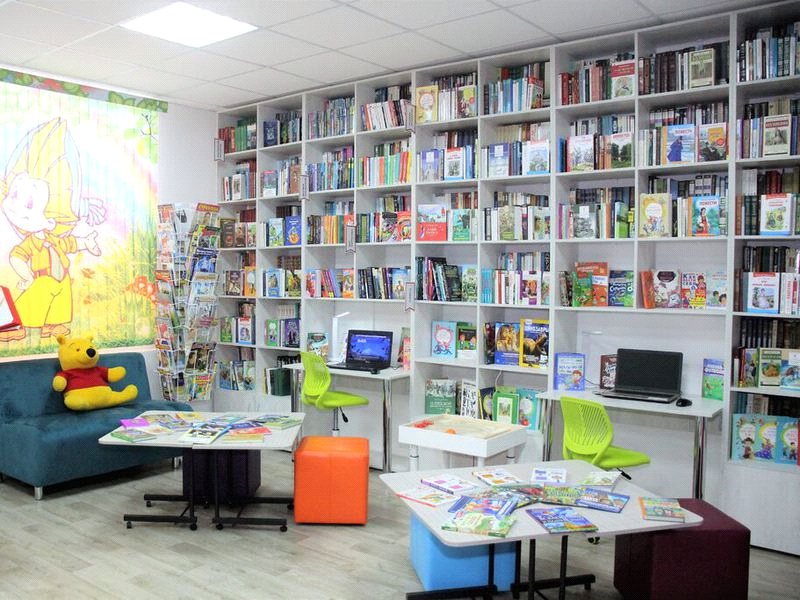 На протяжении 2023 года Еткульская сельская библиотека работала над достижением следующих целей и задач:Цель:Популяризация модернизированной библиотеки и полная реализация нового функционала.Задачи:Продолжить проведение экскурсионных мероприятий среди жителей Еткуля и Еткульского района;Повышать уровень читательской активности, престижа книги и чтения среди жителей села;Поддерживать инициативы, направленные на раскрытие творческого и интеллектуального потенциала жителей села;Изучать опыт работы других модельных библиотек с целью внедрения в практику работы библиотеки наиболее интересных и инновационных форм библиотечных услуг;Осуществлять всестороннее раскрытие фонда библиотеки с использованием различных форм индивидуальной и массовой работы;Выполнять показатели Ведомственной целевой программы, муниципального задания;Совершенствовать рекламную деятельность библиотеки;Создать необходимые условия для библиотечного обслуживания людей с ограниченными возможностями. Продолжать работу клуба «Мы вместе»;Продолжать социальное партнерство с Управлением культуры, РДК, ДШИ, Еткульской СОШ, районным краеведческим музеем, прокуратурой, районной больницей и другими организациями по продвижению книги, информационной поддержке и развитию читательской культуры, по патриотическому воспитанию, профилактике правонарушений, продвижению здорового образа жизни;Продолжать внесение данных в программу «1 С Библиотека» в разделы «Электронный каталог» и «Электронный формуляр»;Формировать информационную культуру и культуру чтения пользователей;Участвовать в краевых и муниципальных акциях, конкурсах, инициировать социально значимые и интересные для населения мероприятия;Активно освещать библиотечную деятельность в печатных и Интернет-СМИ, социальных сетях; продолжить интенсивное наполнение полезным контентом сайта библиотеки, собственных групп и аккаунтов в социальных сетях.Деятельность МКУК «Еткульская сельская библиотека» в отчетном году определялась Муниципальным заданием на 2023 плановый 2024-2025 годы. Основные события 2023 годаВ 2023 году Еткульская сельская библиотека продолжила свою работу для пользователей в новом статусе модельной, модернизированной в рамках Национального проекта «Культура» библиотеки – «Библиополиса». Возможности обновленного пространства и технопарка стали такими широкими, что позволили в 2023 году открыть на базе Библиополиса первичное отделение Российского движения детей и молодежи «Движение первых».
 Председателем стал наш замечательный и энергичный сотрудник. Для нас почетно и приятно выходить на новый уровень с новыми возможностями. Активисты нашего отделения на протяжении всего года принимали участие во всероссийских проектах, таких как «Прогулки по стране» и «10 шагов к тур слёту» и всероссийской акции «Портрет эрмитажного кота», а также в мероприятиях областного и муниципального масштаба. Одно из самых крупных – это «Марафон историй и традиций», где библиотека предложила возродить традицию эко походов на озеро Боровушка. Мы взяли за основу два направления Движения – «туризм и путешествие» и «патриотическое воспитание». Было проведено много акций этих направленностей, одни из знаковых "Письмо солдату", «3 декабря. День Неизвестного солдата», «9 декабря. День Героев Отечества», реализация игры "Путь к Победе".2023 год закончился участием в акции «Всероссийский дед Мороз», когда ребята подарили новогодние открытки серебряным волонтерам Еткуля, занимающихся изготовлением маскировочных сетей для бойцов СВО.Теперь, Библиополис – это уютное, интересное и полезное место для всех еткульчан! Мы не просто библиотека, а современная территория для реализации общественных инициатив, творческого потенциала, обмена знаниями и идеями!Доступность библиотечных услугПрограмма «Особые люди в библиотеке» продолжает свою работу в библиотеке, начатую уже много лет назад и успешно выполняет поставленную задачу: оказание помощи пожилым людям и инвалидам в организации дружеского общения, обеспечение информацией для раскрытия их творческих возможностей клуба «Мы вместе», приобщение к чтению. Работа клуба «Мы вместе».На протяжении 2023 года в Библиополисе прошли разноплановые тематические мероприятия: в январе вечер памяти к 85-летию со дня рождения В.Высоцкого «Он жил и пел для нас», который собрал поклонников таланта знаменитого поэта и артиста и выявил множество еткульчан, которые помнят и любят его творчество. После этого мероприятия количество участников клуба значительно возросло.   Февральский тематический вечер собрал в литературной гостиной любителей прозы: «Искренне ваша, Людмила Улицкая». Для многих творчество писательницы стало открытием. Наши ежегодные тематические вечера ко Дню героя-интернационалиста и Дню защитника Отечества имеют особую ценность: на эти мероприятия всегда приглашены участники и ветераны боевых действий, военнослужащие запаса и учащиеся СОШ. Беседы проходят очень интересно, у детей всегда много вопросов, а командные соревнования вызывают бурю положительных эмоций. В этом году эта встреча носила название «Мы выполняли Родины приказ». Никогда не остаются без внимания наши милые дамы, которые и составляют основу клуба «Мы вместе» и для них всегда проводятся особые мероприятия: и Международный женский день, потому что «Весна и женщина –похожи», и «Сельская женщина-гордость и краса» к Дню сельской женщины, и «Обаяние зрелого возраста» к Дню пожилого человека, и «За все тебя благодарю» к Дню матери и, конечно же, новогодняя библиовстреча «Вперед, в новый год!». Ежемесячные занятия в «Школе здоровья», которые мы проводим с волонтером на самые различные темы по вопросам профилактики различных заболеваний и ведению ЗОЖ. В рамках этого проекта были такие мероприятия как: «Особенности питания в серебряном возрасте», «Поддерживаем свой иммунитет», «Профилактика остеопороза», «Что значит питаться правильно?».Библиотека сотрудничает с ЧОБСС, с Коркинской местной организацией ВОС, Еткульским отделением ВОИ, Управлением культуры, туризма и молодежной политики ЕМР, районным краеведческим музеем им. В.И. Сосенкова, редакцией районной газеты «Искра», Советом ветеранов Еткульского муниципального района, общественной организацией «Память сердца», проводим совместные мероприятия с вокальным ансамблем «Родная песня», «Оптимист», созданными в целях творческой реабилитации инвалидов.Наша библиотека имеет многолетний опыт сотрудничества с Челябинской библиотекой для слабовидящих и слепых. 16 октября в Новом Художественном театре состоялось официальное открытие Недели "Белой трости". Еткульскую библиотеку представлял наш сотрудник с тактильной книгой "Во саду ли, в огороде". Наша книга была отмечена благодарностью за активное участие в реализации проекта "Мягкое чтение" и развитие доступной культурной среды региона.Особые люди в библиотеке - инвалиды. Мы стараемся уделять им максимальное количество внимания и не только провести творчески мероприятия, приуроченные к календарные датам, связанные с этой категорией, но и разнообразить наше общение: посещать предлагаемые ЧОБСС и другими организациями встречи, конкурсы, фестивали, спортивные состязания, онлайн-викторины и клубы по интересам.  Для заинтересованных лиц предусмотрено надомное обслуживание.Доступность библиотечных услуг для людей с ограниченными возможностями здоровья: Статистические данные и показатели. 4.1. Динамика показателей, отражающих объем основных работ/услуг, выполненных библиотекой Абсолютные показателиОтносительные показатели 4.2. Охват населения библиотечным обслуживанием 4.3. Внестационарное обслуживаниеВ связи с модернизацией библиотеки, число культурно-просветительных мероприятий в 2023году выросло на 137, в связи с этим увеличилось и количество посещений на этих мероприятиях. С обновлением фонда, связано и увеличение читаемости, посещаемости.В библиотеке продолжается форма: внестационарное облуживание. Количество передвижек увеличилось, а соответственно увеличилось количество пользователей, посещение и книговыдача.  5. Библиотечные фонды (формирование, использование, сохранность)5.1. Анализ статистических показателей в отношении фонда на физических (материальных) носителях5.2. Общая характеристика совокупного фонда муниципальных библиотек (видовой и отраслевой составы) в динамике за 3 года.структура фонда по видам (печатные и неопубликованные документы, из них книги, электронные издания, документы на других видах носителей);выдача документов по видамотраслевая структура фонда  структура фондов по языкамдокументы в специальных форматах для слабовидящих и слепыхЕжегодно актуализируется договор сотрудничества с ЧОСБСС о предоставлении говорящих книг и книг, напечатанных шрифтом Брайля по межбиблиотечному абонементу.5.3. Движение совокупного фонда муниципальных библиотек, в т. ч. по видам документов в динамике за три года.Новые поступления в фонды муниципальных библиотек, в т. ч. вновь приобретенные: печатные издания, из них книги. Соблюдение норматива ЮНЕСКО (250 новых книг в год на 1000 жителей): по отраслевому составу (в процентном соотношении от общего объема новых поступлений): подписка на печатные периодические издания в динамике за три года (количество наименований), указать названия в приложении отдельным списком: подписка на удаленные сетевые ресурсы (электронные библиотеки, электронные библиотечные системы), указать названия:Выбытие из фондов муниципальных библиотек (с указанием причин исключения):- причины выбытия:- выбытие по отраслевому составу:5.4.  Анализ и оценка состояния и эффективности использования фондов5.5. Анализ и оценка состояния и использования фондов модельных библиотек нового поколения. 5.6. Финансирование комплектования (объемы, основные источники) за последние 3 года. Использование федеральных субсидий на комплектование фондов муниципальных библиотек.Объемы финансирования комплектования, руб.Основные источники финансирования, руб.Использование федеральных субсидий на комплектование фондов муниципальных библиотек с 2021 г.Тематика книг приобретённых на субсидию. Книги приобретались, через заключение контрактов с поставщиками услуг, таких как ООО «ИнтерСервис ЛТД», ООО «Универсум». Названия издательства: АСТ, Азбука-атттикус, Азбука, Иностранка, Эксмо, Махаон, Самовар, Профф-пресс, Росмэн, Умка, Бомбора, Фламинго, Детство, Манн Иванов и Фербер, Детская литература. Сложность в приобретении книг возникает только при соотношении необходимого количества при приобретении и цены книг. Стоит отметить, что небольшой сельской библиотеке гораздо удобнее работать с книжными магазинами, нежели чем напрямую с книжными издательствами: есть альтернатива в выборе издательств и формата книг. Реальная потребность в комплектовании, согласно концепции модернизации, составляет 5% от общего количества фонда, что составляет 1360 экземпляров. Финансирование приобретения такого количества экземпляров из муниципального бюджета не представляется возможным. 5.7. Обеспечение сохранности фондов.Обеспечение сохранности библиотечных фондов является важной задачей для учреждения. Основные меры по обеспечению сохранности библиотечных фондов Еткульской библиотеки включают регулярный уход, создание подходящих условий для хранения, включая контроль температуры и влажности, а также обеспечение надлежащего обращения со всеми материалами. Кроме того, проводится регулярная оценка состояния книжного фонда, чтобы своевременно выявлять и устранять возможные проблемы.Библиотека осуществляет обслуживание пользователей согласно Уставу МКУК «Еткульская сельская библиотека» и «Правилам пользования библиотекой». В соответствии с этими документами, пользователи библиотеки обязаны:- Бережно относиться к книгам, другим произведениям печати и материалам из фонда библиотеки.- Проверять полученные документы при выдаче и, если обнаружены дефекты, сообщать о них сотруднику библиотеки.Пользователь, который пользовался документами до обнаружения дефекта, несет ответственность за их повреждение.В учреждении имеется противопожарная система, которая в нужный момент, сообщит о пожаре.В библиотеке на рабочих столах помещены правила обращения с книгами, четко указывающие читателям, что нельзя делать, а что можно.Залы обслуживания пользователей, хорошо просматриваемые с рабочего места библиотекаря. Пользователи знают, что литературу, выданную на дом, необходимо сдавать в обусловленный срок, что за пределы библиотеки не выдаются наиболее ценные и редкие книги.6. Цифровая инфраструктура 6.1. Анализ и оценка состояния компьютеризации и автоматизации:6.2.Подключение к сети ИнтернетТипы подключения муниципальных библиотек к сети Интернет6.3. Финансирование информатизации библиотечных процессов (табл.)В 2023 году мы работали над улучшением технического состояния наших рабочих мест. Мы провели несколько сеансов обслуживания хостинга сайта, оказали техническую поддержку программы "1С библиотека" и установили сетевую карту, коммутатор, твердотельный накопитель. Поэтому, одним из наших главных достижений в 2023 году является то, что наша библиотека на сегодняшний день имеет более 90% фонда в своем электронном каталоге, который основан на АБИС "1С Библиотека". И чтобы сделать наш сервис еще более удобным, мы планируем организовать автоматизированную книговыдачу. Для этого в 2022 году мы приобрели комплекты для штрихкодирования книг и сканеры для считывания. Таким образом, наши посетители смогут быстро и легко получить нужную им литературу.Кроме того, мы стремимся обеспечить наших посетителей высокоскоростным Интернет-соединением. В настоящий у нас в библиотеке подключен широкополосный доступ в Интернет, скорость которого составляет 100 Мбит.  Это позволяет нашим посетителям быстро и удобно осуществлять поиск информации, скачивать материалы и работать с онлайн-ресурсами. В библиотеке теперь есть четыре специально оборудованных рабочих места с ноутбуками, которые позволяют посетителям самостоятельно создавать научные работы и проекты. Благодаря безопасному доступу к ресурсам Национальной электронной библиотеки, пользователи могут исследовать различные темы и расширять свои знания.Кроме того, приобретение музыкальной колонки и микрофона позволило нам организовывать выездные массовые мероприятия. 7. Электронные ресурсы и сервисы7.1. Создание электронного каталога и других баз данных:– автоматизированные библиотечные информационные системы (АБИС), используемые для обработки поступлений и ведения электронного каталога;– участие ЦБС в проектах по корпоративной каталогизации документов библиотечных фондов, в сводных электронных каталогах и базах данны7.2. Оцифровка документов библиотечного фонда7.3. Обеспечение пользователям доступа к открытым электронным ресурсам (в динамике за 3 года):7.5. Представительство библиотек(и) в сети Интернет:число библиотек ЦБС, имеющих сайты, веб-страницы, создано в отчетном году;число библиотек ЦБС, имеющих аккаунты в социальных сетях (перечислить), блоги (табл.);предоставление виртуальных услуг и сервисов: удаленная запись в библиотеку, доступ к электронным каталогам, услуги виртуальной справочной службы, виртуальное обслуживание через сайт, социальные сети и мессенджеры и т.д. (охарактеризовать динамику за 3 года).Работа библиотек в социальных сетяхМКУК «Еткульская сельская библиотека» активно использует сайт и социальные сети для эффективной коммуникации с читателями. Библиотека работает над созданием электронного каталога на основе программы 1С «Библиотека». На данный момент в каталоге уже содержится более 90% от общего объема фонда. Однако эти записи не доступны в интернете и предназначены только для локального использования. Библиотека не имеет возможности для цифрового сканирования своего фонда. Библиотека активно развивает свою онлайн-присутствие и активно работает над своим веб-сайтом и страницами в социальных сетях. Веб-сайт библиотеки доступен по адресу https://biblioetkul.ru    Мы регулярно публикуем новости и информацию на сайте, обновляя его каждый день. Наш сайт также прошел независимую оценку и соответствует всем требованиям к онлайн-платформам для культурных учреждений.8. Организация и содержание библиотечного обслуживания пользователей8.1. Основные направления библиотечного обслуживания населения (с указанием приоритетов в анализируемом году, с акцентом на инновационные формы обслуживания): гражданско-патриотическое воспитание, межнациональные отношения и межкультурные связи, здоровый образ жизни, экологическое просвещение, эстетическое воспитание и др. Работа по актуальной теме года – Год педагога и наставника.Тема года – год Педагога и наставника, в Еткульской библиотеке была реализована с помощью мероприятий различного формата, книжных выставок, просмотров и обзоров.Целый год в Библиополисе действовал проект "Учитель, который…": на протяжении года ребята встречались со своими педагогами и наставниками в неформальной обстановке – и узнавали о том, какой их учитель за порогом школы, чем он увлекается, как любит отдыхать, каким он бывает дома. Был проведен цикл встреч с педагогом: «Учитель, который всегда учится!», «Учитель, который меня удивляет», «Учитель, который меня вдохновляет». Году педагога и наставника было посвящено Ежегодное наше участие в районном книжном марафоне. Мы решили представить в необычном формате – буктрейлер. С задачей познакомить ребят с произведением "Вверх по лестнице, ведущей вниз" талантливой Бел Кауфман справились успешно и творчески.  С удовольствием представили наше видение, наше прочтение и представление, созданное с вдохновением, любовью и энтузиазмом объединения "Творческие люди Библиополиса». Ребята из 3 класса в Библиополисе познакомились с творчеством замечательного человека, двухсотлетний юбилей которого был отмечен в этом году – Константина Дмитриевича Ушинского. Талантливый педагог, основоположник педагогической науки заинтересовал не только как учитель, но как человек и писатель - дети уходили с мероприятия с книгами Ушинского.   В отделах были подготовлены годовые выставки «Он учитель и писатель! Ушинскому 200 лет», «Первый учитель, добрый наставник!».«Растим читателя»: день благодарности дошкольным работникам прошел в Отделе обслуживания. Мы не случайно решили отметить день благодарности в стенах Библиополиса, потому что воспитание подрастающего поколения - это коллективная работа, как специалистов дошкольного образования, так и работников культуры.
А наше мероприятие называлось: "Растим читателя вместе", ведь для того, чтобы заниматься воспитанием других, нужно самому быть гармонично развитой личностью, что мы и проверили. Наши гости с честью выдержали все шуточные "испытания", а их было немало. Закончилась встреча хоровым исполнением "Оды воспитателю", чем доказали, что наши дошкольные работники на все руки мастера, всё знают и всё умеют!  Год педагога и наставника был для нас и наших читателей очень интересным! Экологическое просвещение         Ежегодно 5 декабря в России отмечается День добровольца (волонтёра), установленный Указом Президента РФ от 27.11.2017 г. В Библиополисе мы поздравляли волонтеров экологии, ребят со всего Еткульского района! В торжественной обстановке юным активистам были вручены Благодарности Министерства экологии региона. Начальник отдела развития сельского хозяйства и экологии администрации от имени главы района поблагодарила ребят и передала подарки. Библиотекари провели Экологический QUIZ, викторину и устроили праздничное чаепитие. Прививая бережное отношение к природе в декабре провели несколько занятий о зиме. «Озорные синицы и другие зимующие птицы» - так называлось мероприятие, с которым приходила в гости к малышам из детского сада «Золотой ключик» библиотекарь. Разговаривали о суровой жизни птиц в зимний период, о том, как им холодно, а, чтобы добыть себе пропитание, надо очень постараться! Вспомнили название всех зимующих птиц, которые живут в Еткульском районе. На память о встрече у ребят остались бумажные снегири, сделанные своими руками.Гражданско-патриотическое воспитание "Ты выбираешь сам" -  интерактивная интеллектуальная игра к Дню молодого избирателя! Выбираешь будущее, условия жизни, людей, которым доверяешь... Но с какого возраста разрешено отдавать свой голос? Что такое активное и пассивное избирательное право? С какими политическими лидерами знакомы ребята? На эти и другие вопросы мы с семиклассниками попытались ответить на интереснейшей встрече с секретарем территориальной избирательной комиссии Еткульского района. Дети в итоге мероприятия получили не только новые знания, но памятные дипломы и приятные сюрпризы.В Библиополисе прошел патриотический урок на тему: "Нет безымянных солдат", на котором библиотекарь рассказала ребятам из 3 класса о том, как важно отдать дань благодарности всем, кто погиб на фронтах, хранить память о каждом солдате, защищавшем Родину, и на чьи могилы не могут прийти их родственники и потомки. Ведь все они — герои своей страны — живы в памяти людской, поэтому важно бережно хранить и передавать от поколения к поколению эту память."Читаем детям о войне" - замечательная акция, которая проходит в этом году уже в 14 раз! Сотрудники нашей библиотеки ежегодно и уже традиционно становятся её участниками с аудиторией от дошкольников до старших школьников. Важно и нужно говорить с ребятами о подвигах наших дедов и прадедов уже с самого раннего возраста. Более того, наши мероприятия проходят в сопровождении занятных мастер-классов, что запоминается надолго и позволяет каждому ребенку унести с собой свой символ Победы.В преддверии Дня героев Отечества, который отмечается в России 9 декабря, мы поговорили с ребятами на очень важную тему: "Героями не рождаются!". Мы узнали исторические корни этого праздника и побеседовали о том, что такое патриотизм, героизм, подвиг, мужество. О том, что можно стать героем не только в военное время, но и в условиях обыденной жизни. Важной частью встречи стало написание писем солдатам, находящимся в зоне СВО. Ребята из санатория "Голубой мыс" подошли к этому процессу очень ответственно, дети постарались подбодрить солдат, найти простые, но такие нужные слова. И обязательно каждый ребенок написал название своего населенного пункта (Миасс, Златоуст, Магнитогорск и др), ведь согласитесь, если письмо попадет в руки его земляка, это будет настоящий новогодний подарок! Письма мы передали еткульским волонтерам, которые обязательно доставят их адресатам!«Помним. Гордимся!»: встреча с волонтером и ее мастер-классом по изготовлению окопных свечей прошел в 5 классе. Наши юные читатели и их замечательный классный руководитель решили принять посильное участие в волонтерской помощи и общими усилиями  собрали и передали материал необходимый для изготовления окопных свечей, а также написали письма бойцам СВО.Эстетическое воспитание«Под открытым зонтиком добра»
В современном мире сложно быть добрым и отзывчивым. Важно сохранить открытость и доброту ребенка, поэтому, сегодня в Библиополисе для маленьких гостей из детского садика «Золотой ключик» звучали самые лучшие сказки о доброте. А детский библиотекарь рассказала им о том, что значит быть добрым и можно ли этому научиться, о том, что существуют и злые слова, которые могут человека ранить больнее плохого поступка.
Мы очень надеемся, что такие доверительные беседы с детьми принесут свои плоды и в нашем мире станет чуточку больше доброты!Здоровый образ жизниВ 2023 году Еткуль стал центром проведения регионального форума «Благополучная семья». Одновременно на 5 площадках проходили мероприятия для детей и родителей, направленные на укрепление семейных ценностей и формирование приверженности к здоровому образу жизни. Библиополису принадлежала особая роль в реализации мероприятий площадки «Благополучная семья»: ежемесячно на базе объединения для мам и детей «Мастерская настроения» и литературной студии «Мишкины сказки» проходили встречи со спикерами из области и района и, параллельно, различные активности с детьми, направленные на укрепление семейных отношений, поддержку семейных ценностей, помощь в решении различных задач. В апреле состоялась встреча для родителей с клиническим психологом, кандидатом педагогических наук Людмилой Черепановой по теме «Как любить ребёнка, не навредив ему». Тема оказалась очень актуальной, а проработка проблемы – востребованной. А в мае, на базе Библиополиса была организована работа двух площадок итогового форума «Благополучная семья». Куратором первой образовательной площадки «Рисуем счастье» с применением метода арт-терапии «Мандалы» стала Людмила Черепанова. Замечательная методика, которую легко можно взять на вооружение в любой семье, была отличным подарком для наших гостей. На второй площадке с ребятами в это время работала Наталья Рыкова, автор запатентованной методики сказкотерапии. В «Сундук семейных ценностей» мы поместили любовь, дружбу, заботу и внимание: ценность семьи осознается с самого раннего возраста.8.2. Характеристика читательской аудитории: структура по полу, возрасту, профессии/роду занятий (для детских библиотек – по полу, возрасту, месту учебы), интересы, предпочтения, наблюдаемые изменения (на основе данных исследований, мониторингов и др. – указать, каких?).Наша аудитория разнообразна: возраст пользователей библиотеки от 3 до 80 лет. Самыми активными являются поклонники семейного чтения, школьники младшего и среднего звена, а также пожилые люди и пенсионеры. Фонд библиотеки в настоящее время составляет 27444 экземпляра. Библиотека находится в одном здании с Детской школой искусств и борцовским залом, что обеспечивает посещения аудитории детей младшего и среднего школьного возраста. В непосредственной близости находятся и все три детских сада поселения, что позволяет проводить активную работу с дошкольниками. Здания начальной и средней школы так же территориально приближены, что способствует налаживанию отношений и совместному проведению мероприятий. Библиотека расположена в спальном районе, где много жилых домов. Нашими активными пользователями в настоящее время являются семьи с маленькими детьми, пожилые люди и пенсионеры, женская часть населения активна больше мужской. После модернизации увеличилось число молодежи и студентов.8.3. Программно-проектная деятельность библиотек, в т.ч. участие в федеральных проектах: «Пушкинская карта», «Гений места» (табл.) и др. Планируем участие в 2024 году.Участие в проекте «Гений места»Участие в грантовой деятельности8.4. Библиотечное обслуживание пользователей модельных библиотек.Модернизация превратила обычную библиотеку в настоящий Библиополис - территорию, где объединились люди, идеи, книги и самая современная техника! Пройдя по Книжному бульвару, можно заглянуть в Солнечный городок, где дети могут не только выбрать книги, но и найти интересное занятие: для них есть интерактивный стол и стол песочной анимации. На интерактивном столе ребята дошкольного и младшего школьного возраста с помощью образовательных приложений изучают окружающий мир, смотрят диафильмы в Виртуальные музеи диафильма, Ассоциация «Растим читателя»; РГДБ.  А на столе песочной анимации проходит арт-терапия в литстудии «Мишкины сказки» для ребят дошкольного возраста. В Парке фантазеров ещё интереснее: для занятий в группах был приобретен интерактивный пол, в котором более 160 заданий для детей и подростков на разные темы, которые были проведены в этом году: литература, экология, русский язык, астрономия и другие.  На лего-столе, ребята соревнуются в постройке интересных фигур, а цифровая лаборатория Наураша - это уникальный инновационный образовательный комплекс, (наш, российский) который включает в себя более сотни заданий, направленных как на творческое развитие ребенка, так и на закладку основ инженерного мышления. В этом году было проведено много занятий на разные темы для ребят разного возраста. Мы изучали кислотность, измеряли силу звука, света, сравнивали температуру разных предметов. Парк фантазеров стал для ребят удобной территорией для любых занятий. Сделать уроки, написать реферат, сочинение, проект – предусмотрены индивидуальные рабочие места и всесторонняя помощь сотрудников. На Молодежной площади пользователи всех возрастов смогли найти нужные книги и электронные ресурсы; Более того, серии графических романов и молодежная проза, пользовалась большим спросом у ребят старшего школьного возраста. А Первая в районе система виртуальной реальности помогла сделать образовательный процесс, отдых и общение невероятно интересными. По принципу работы коворкинг-центра молодежь смогла общаться и реализовывать свои творческие и учебные проекты.Мы провели большое количество мастер-классов, лекций, игр, литературных вечеров и других встреч в атмосфере свободы и творчества. А Сквер мудрости помог уютно расположиться людям старшего поколения и с ограничениями возможностей по здоровью. Для вдумчивой и серьезной индивидуальной работы нашим читателям помог Переулок тишины.Еткульская сельская библиотека –стала уникальным местом, где: в процессе модернизации мы смогли обновить фонд на более 4000 экземпляров для читателей всех возрастов. Классическая литература стала более привлекательной, фонд современной литературы пополнился долгожданными экземплярами, что существенно увеличит приток новых пользователей. Благодаря новой, дизайнерской мебели, высоким и вместительным книжным стеллажам мы смогли открыть пространство и сделать его комфортным для проведения творческих и познавательных мероприятий.8.5. Продвижение книги и чтения. Функционирование центров чтения, наличие проектов, программ по чтению. Основные мероприятия.   В библиотеке продолжают действовать программы по продвижению чтения в любительских клубах:Проект «Мой край – Еткуль» (изучение истории родного края);Программа «Вместе с книгой мы растём» для дошкольников; «Через книгу – к знаниям»: познавательная программа для младших школьников;«Творчество требует смелости!»: программа творческой работы с младшими школьниками.«Через книгу – к знаниям»: познавательная программа для младших школьников активно уже не первый год реализуется на базе Библиополиса в работе творческо-игрового клуба «Элементарно». Мы стремимся использовать элементы игры, соревнования, в которых наиболее ярко проявляется активность юных читателей. В состав клуба входит 15 младших школьников. Программа реализована полностью, цель работы – привлечь внимание детей к знакомству с окружающим миром в игровой форме и сохранение и развитие традиционных игровых навыков. В феврале состоялась интерактивная игра «Мир под микроскопом». Каким увлекательным и удивительным может быть мир под микроскопом, изобретенным более 200 лет назад. Дети взглянули на мир вооруженным глазом! Под нашим пристальным вниманием оказались и муха, и комар, и гитарная струна - поразительно, как меняется увеличенный мир: живое кажется неживым и наоборот. А что нельзя увидеть воочию, здесь и сейчас - нам помогли увидеть книги!«Творчество требует смелости»: программа творческой работы с младшими школьниками была реализована на базе клуба «Детвора».  Литературный вечер «Осенняя сказка»: Для ребят это был запоминающийся, радостный и яркий праздник, который помог им закрепить представления об осени как времени года. И хоть осень и называют «унылой порой», тем не менее, кто как не дети больше всего радуется ярким разноцветным листьям, опавшим с деревьев. Дети вспомнили рассказы и стихи про осень. А закрепили знания в интерактивной игре, где нужно было вспомнить приметы, поговорки и конечно же литературные произведения.Интеллектуальная бомба в Библиополисе: для школьников Еткульской школы состоялись игры восьмого сезона Чемпионата читателей Челябинской области. Нашими гостями и организаторами игр стала Библиотека для молодежи. Игра получилась необыкновенно азартной, а результат - неожиданным и непредсказуемым. Всероссийская акция поддержки и продвижения чтения «Библионочь» состоялась уже в 12-й раз. Такая «регулярность», несомненно, говорит о популярности среди пользователей и сотрудников, востребованном формате проведения. Еткульская сельская библиотека проводит акцию для своих читателей уже 10 лет подряд! Каждый год – это особенное событие, к которому мы тщательно готовимся: разрабатываем сценарий и рекламную кампанию, придумываем маршруты и организуем площадки, внимательно следим за модными тенденциями – всё для того, чтоб у наших пользователей получился настоящий праздник!21 марта в Библиополисе, впервые после модернизации, состоялось открытие Фестиваля Детской книги, начинающего целую неделю полезных детских активностей в дни школьных каникул. Фестиваль был не простым, а юбилейным: такое мероприятие проводится в масштабах всей России уже в 80 раз! Фестиваль и его необычная программа были посвящены одному из любимых детских поэтов – Сергею Михалкову. Программа была насыщенной: встреча «гостей из будущего», которые и в 23 веке знают и любят стихи Михалкова, награждение лучших читателей и библиотечных волонтёров, увлекательные игры и викторины. Лидерами активностей стали игра «Словомания» и настольные игры.  В День начала Фестиваля недели детской книги состоялось торжественное открытие ячейки Российского движение детей и молодежи в Библиополисе. Мы начали церемонию открытия вместе с муниципальным координатором федерального проекта «Навигаторы детства», которая рассказала ребятам о перспективах участников открывающихся по всему району (и по всей стране) ячеек. Движение детей и школьников не только объединяет, но и дарит уникальные возможности развития и раскрытия творческих способностей и талантов.Встретиться с книгой можно не только в библиотеке, но и под открытым небом! «Читальный летний зал» ежегодная летняя полюбившаяся акция для наших читателей. Мы не устаём радовать их любимыми книгами, которые можно выбрать, проходя мимо библиотеки. 8.6. Обслуживание удаленных пользователей. Внестационарные формы обслуживания.Внестационарными услугами библиотеки в 2023 году воспользовались различные группы населения.        В текущем году пункты передвижек увеличились на одно, однако. Надомным обслуживанием маломобильных групп населения было охвачено 20 читателя, выдано 2268 экземпляров изданий.       В 2023 году Еткульская библиотека продлила договор о совместном сотрудничестве с детскими садами с. Еткуль и с Челябинской областной специализированной библиотекой для слабовидящих и слепых.  8.7. Библиотечное обслуживание детей.  Работа со школойДень Знаний в Библиополисе прошел в самой уютной и теплой атмосфере! Наши юные гости из Печёнкинской школы познакомились с обновленной библиотекой. Их ждала развлекательно-познавательная программа и яркие новые книжки. А больше всего ребятам понравилось «нырять» в виртуальную реальность при помощи VR-очков.Учащиеся четвёртого класса пришли в Библиополис на очень серьезное и важное мероприятие «Наши права», на котором им рассказали о том, какие права имеют дети на каждом этапе взросления, а с какими они уже рождаются. Мы напомнили, что права - это основные свободы и возможности, которые принадлежат каждому человеку. Вместе они составляют список основных прав детей, включая право на жизнь, здоровье, образование, защиту от насилия и дискриминации, свободу выражения своего мнения и другие.В преддверии 1 сентября Библиополис принимал самых важных гостей - первоклассников! Детские библиотекари подготовили настоящие «испытания» для будущих школьников: провели веселую физзарядку, проверили знания про окружающему миру с помощью интерактивного «Умного пола», разгадали литературные загадки от Незнайки, прошли небольшой урок Краеведения, ну и конечно же собрали портфель со всеми школьными принадлежностями!Работа с дошкольникамиМалыши очень любопытны, хотят больше знать об окружающем их мире. Актуальным был разговор с ребятами из детского сада «Березка» о том, что в России живет очень много людей разных национальностей, но живут они дружно! Отмечают повсеместно «День народного единства» люди самых разных национальностей. Мы перенимаем культурные обычаи, народные игры, праздники и любим лакомиться разными национальными угощениями! А еще с друзьями принято играть, чем малыши увлечённо занимались у нас. Русская игра «Платочек», башкирская игра «Камушек», немецкая – «Монетка на удачу» очень понравились ребятам!В копилке вопросов у малышей из детского сада «Одуванчик» много разных. Кто нам молоко даёт? А кто выращивает хлеб? Кто чешет спинки свинкам? Ну конечно же работники сельского труда! А какие профессии есть на селе, что делают эти люди? Об этом мы и поговорили с ребятами из подготовительной группы. А итогом занятия стал коллаж: «Профессии сельского хозяйства!»Как и где происходит увлекательное знакомство с книгой? Конечно же в Библиополисе! Первоклашки усиленно учатся читать, а кто их помощник в мире книг? Это не тайна: детский библиотекарь! Как по картинке догадаться, о чём книжка? Нужно ее открыть и очень внимательно посмотреть на иллюстрации. Тогда становится ясно, что у нас много самых разных книг: о животных и растениях, о городах и людях, о волшебных историях и многом другом. Открывая новые, яркие издания дети узнали «Как подружиться с книгой!»8.8. Реклама и продвижение библиотеки и библиотечных услуг. Рекламная деятельность библиотеки в текущем году включила в себя продолжение работы над сайтом библиотеки и активное освещение своей работы в социальных сетях. Мы видим в этом отличную возможность для расширения библиотечного пространства, охвата большего числа пользователей, создания образа своей библиотеки как «гостеприимного и богатого ресурсного центра». В 2023 году мы успешно продолжили работать на платформе  http://biblioetkul.ru/. Сайт удобен и полностью соответствует требованиям к сайтам учреждений культуры. Наши странички в социальных сетях «Одноклассники», «ВКонтакте» продолжают свою активную работу, информируя наших читателей, наглядно отражают результаты нашей работы и позволяют нам поддерживать постоянный контакт и обратную связь. Публикация видеороликов на страницах социальных сетей наглядно демонстрирует нашу работу. Кроме публикаций на базе собственного сайта и социальных сетей, наша информация представлена на страничках Администрации сельского поселения и района, Управления культуры, газеты Искра. В будущем году мы планируем активную работу по улучшению, развитию наших ресурсов.Говоря о рекламе, все сотрудники библиотеки используют и традиционные, «бумажные» средства: мероприятия сопровождаются пригласительными, «напоминалками». Мы раздаем информационные и тематические буклеты и закладки. Каждая кафедра оснащена визитницами, информационными планшетами, где каждый пользователь может взять для себя, визитку с контактными данными библиотеки, буклет, узнать о проходящих конкурсах и мероприятиях.9.  Краеведческая деятельность библиотек.Краеведческая работа в библиотеке ведется планомерно и является одним из ведущих направлений библиотечной деятельности. Целью краеведческой деятельности Еткульской сельской библиотеки является изучение культуры и истории своего села и родного края, сохранение, распространение и популяризация краеведческих знаний. В 2023 году библиотека продолжила работу программы «Мой край – Еткуль» по продвижению краеведческих знаний. В Еткульской средней общеобразовательной школе, которая является нашим партнером, в 2023 году были открыты два «казачьих» класса – 1 и 5. Эти ребята глубоко изучают казачью культуру, культуру родного края, большое внимание уделяется духовно-нравственному воспитанию. Так, на протяжении учебного года, состоялись циклы мероприятий по ознакомлению ребят с культурой и бытом уральских казаков. Например, одну из встреч  с казачьим классом мы посвятили вопросам лексики уральских казаков «Казачий край»: урок краеведения - как чудно они говорили: современному человеку непросто догадаться, что означает то или иное слово, заимствованное, принесенное из казачьих походов, обжитое в быту... Но мы с ребятами выяснили, отгадали, прочувствовали значение этих слов, да еще и соревновались, кто быстрее и точнее. Словарь говора уральских казаков нам в помощь! Кроме того, мы организовали встречи по устройству быта, устному творчеству и культуре казаков, изучали особенности уклада жизни казаков именно Еткульской станицы. Большую информационную помощь нам оказывал Еткульский краеведческий музей, с которым мы давние друзья и партнеры. «Казачата – бравые ребята»: краеведческий урок. Наши маленькие любознательные друзья познали секреты истории своего края и казачьего народа. В рамках проекта «Культура для школьников» стартовала ежегодная акция «Культурная суббота. Игры народов России детям». Библиополис с удовольствием принял участие в этой акции!В этом году мы продолжили знакомить юных читателей с промыслами народов России! Оказывается, любая бытовая вещь может превратиться в произведение искусства. На южном Урале много талантливых мастеров. Мы раскрыли «Секреты уральских мастеров» младшим школьникам. На экране нашей интерактивной панели, ребята рассмотрели чугунное литье, украшения из камней, самовары, сундуки, плетение из лозы, изделия из дерева. Но особый интерес вызвала керамическая кружечка с обливным рисунком! С чем только ее не сравнивали дети: кто-то увидел северное сияние, другие разглядели поле с цветами, а чья-то фантазия подсказала, что это изображен осенний лес!Большое значение в краеведческой деятельности нашей библиотеки имеет привлечение молодежи и подрастающего поколения к изучению истории и культуры своего края. Мы понимаем, что любовь к своей Родине начинается с любви к своему краю, знания его истории, памятных дат.В «День Ивана Купала» стояла  настоящая летняя жара! Нам так хотелось игры и активности перенести поближе к воде: здорово, что у нас теперь есть замечательный, благоустроенный Центральный пляж с. Еткуль. Подготовиться с ребятами из летнего пришкольного лагеря к празднованию Дня Ивана Купалы мы решили именно там. Отличный повод не только окунуться в историю, но поиграть и поговорить о необходимости ценить и беречь природные богатства. Разделились с ребятами на три команды: каждая побывала в стихии воды - с играми, конкурсами, настоящими баталиями и поиском сокровищ; огня - горелки, "Заря-заряница" и другие активности на песке; земли - изучением и отгадыванием полезных свойств трав и растений, плетением венков. Завершили встречу дружным хороводом - здорово у нас получилось!«Тропинками родного края» – так мы назвали одну из площадок, участниками которой стали ребята из летнего пришкольного лагеря. Традиционно в летнее время нашими гостями и участниками познавательных мероприятий становятся школьники из Еткульской средней школы. Летом 2023 г. к нашим активностям присоединились школьники из с. Каратабан, Белоносово, Новобатурино. Познавательная активность у ребят высокая, интерес к истории родного края не ослабевает, особенно при нестандартной, творческой подаче материала.«Грибы-ягоды беру в Еткульском бору» - час знаний о родном крае для дошколят. Летом очень актуально знакомить малышей с флорой и фауной памятника природы – Еткульского бора: место любимо всеми еткульчанами для прогулок и проведения семейных выходных. Следует отметить, что подобные краеведческие  мероприятия для малышей проводятся достаточно часто – они хорошо интегрируются в образовательный процесс и стимулируют познавательную деятельность: тем более, с применением новой техники и цифровых технологий. «Это – Родина моя» - смело может сказать о Еткуле любой дошкольник. Так совпало, что 12 июня в Еткуле отмечается не только День России, но и День Еткуля. Ребята на наших встречах узнают не только факты об истории нашей страны, но и истории Еткуля и Еткульского района.Заботу о своей Родине лучше всего начинать с малого: со своего приусадебного участка, сада или огорода.  Долгожданная встреча клуба садоводов и огородников «Удачники» состоялась успешно и вовремя – региональные особенности агротехники знать очень важно! Участники узнали, какие культуры уже должны быть посеяны, а какие - самое время; лайфхаки посева моркови, способы применения луковой шелухи, древесной золы и химических удобрений для удобрения земли, правила посадки лука и картофеля. Такие встречи очень полезны и актуальны как для опытных огородников и садоводов, так и для новичков: информационная поддержка экспертов и обмен опытов всегда кстати!В Библиополисе прошло удивительное по своей значимости мероприятие: час народного искусства в рамках Всероссийской просветительской акции «Поделись своим знанием». Акция инициирована Российским обществом «Знание» совместно со сторонниками «Единая Россия».
Мы пригласили особого гостя, нашего односельчанина, краеведа, журналиста и автора книг «Еткульский край» Бориса Федоровича Щипачева, для того чтобы он поделился своими знаниями в области краеведения и истории родного села. Ребята активно задавали вопросы Борису Федоровичу и увлеченно слушали лектора. Мы уверены, что такие встречи останутся в памяти школьников надолго!Край наш славен еще и умельцами, да рукодельницами! Для демонстрации произведений народного творчества, в Еткульском краеведческом музее собрались участницы и гости Совета ветеранов Еткульского сельского поселения. Все сказочное и волшебное - в богатстве нашего народа: многие активности были посвящены народному творчеству и культуре. Пели, читали стихи, участвовали в конкурсах, гадали и демонстрировали свой ум, обаяние, неисчислимые таланты и настоящую красоту - парад шалей был великолепен!Традиционно, на ежегодной сельскохозяйственной ярмарке, представлено мастерство местных мастериц, творческих женщин Еткульского района. Именно женщины делают этот мир - прекрасным, теплым, щедрым, вкусным. В этом мы еще раз убедились, когда увидели, сколько мастериц собралось на площадке «Мир руками женщины». В этот день свое творчество представили жительницы Еткуля, Еманжелинки, Еманжелинска, Каратабана, Еткульское районное общество инвалидов, Совет ветеранов Еткульского сельского поселения, которые представили столько вкусных, выращенных с любовью овощей и фруктов, домашних заготовок, угощений и настоящих произведений рукодельного творчества!Какие яркие, вкусные и познавательные летние праздники! Мы поучаствовали в замечательном фестивале-конкурсе «Три спаса - даров припасы». Наша площадка «Еткуль читающий» гармонично сочетала в себе ум и красоту: на мастер-классе можно было самостоятельно изготовить оригинальное украшение, а мудрая библиотекарь удивляла всех необычными фактами о традициях и народных праздниках и проверяла, знают ли участники как правильно отмечать Спасы. Поддержали предложение многих присутствующих - сделать праздник традиционным: получилось так щедро, весело и интересно!11 марта отмечают День народного подвига, а какого именно - теперь знают завсегдатаи Библиополиса. «Дивизия чёрных ножей»: час истории к юбилею формирования Уральского добровольческого танкового корпуса прошел для школьников.В библиотеке ведется планомерная и тщательная работа по формированию краеведческого фонда, в который входят проза и поэзия уральских писателей, книги о достопримечательностях территориях Южного Урала и Челябинской области. Этот книжный фонд постоянно пополняется, в том числе и книгами, подаренными читателями. Организован «Павленковский уголок».9.8. Экскурсионный туризм.В 2023 году Библиополис открыл двери ребятам из Лебедёвки, Каратабана, Белоносово, Сухоруково, Селезяна, Печенкино, Еманжелинки, Таяндов и других поселений. Мы провели для гостей экскурсии «А у нас в гостях…» по всем улицам и переулкам Библиополиса, показали технические новинки проспектов и площадей, рассказали о секретах сквера и парка, окунули ребят в виртуальную реальность, познакомили со специальной техникой и литературой для людей с ОВЗ: тифлофлешплейром и книгами Брайля!
Наши юные гости остались в восторге от посещения Библиополиса и обещали приезжать снова!10. Справочно-библиографическое, информационное и социально-правовое обслуживание пользователейСправочно-библиографическое обслуживание является обязательной функцией библиотеки и представляет собой одно из важнейших направлений деятельности. В течение года качественно и оперативно выполнялись запросы пользователей. Если по причине отсутствия источников в библиотеке библиотекарь не мог выполнить запрос, то в качестве альтернативы использовались Интернет-ресурсы, электронные каталоги других библиотек.Учет справок велся библиотекарями и фиксировался в Электронном журнале учета библиотечно-библиографических справок.  Заведующими отделами регулярно осуществляется контроль над учетом СБО.В течение года читателям оказывалась методическая помощь по фондам библиотеки, подборка литературы по темам, поиск информации в Интернет. Также проводились индивидуальные консультации в фонде для школьников и взрослых пользователей с целью воспитания самостоятельности в информационном поиске.Организация и ведение СБА в библиотеке (традиционное и виртуальное), учет справок по типам и отраслям.Показатели по СБОИспользованные источники10.2. Социально-правовое обслуживание пользователейВ рамках реализации проекта Челябинской региональной общественной социально-правозащитной организацией «Правосознание» «Юридическая безопасность жилья и финансов» в Библиополисе состоялся бесплатный семинар на тему «Безопасности сделок с жильем».  Все желающие получили полные и исчерпывающие ответы на свои вопросы от юриста Колкотиной Веры Михайловны. Сотрудники и посетители Билиополиса, совместно с местным отделением Партии Единая Россия и сторонниками приняли участие в акции «Коробка храбрости»! Секрет «Коробки храбрости» в том, что в ней хранятся небольшие подарки – призы за смелость для детей, находящихся в лечебных учреждениях. А также в акции «Лучший друг"сбора кормов, медикаментов, игрушек и хозяйственных принадлежностей для бездомных животных, проживающих на территории питомников и приютов. Библиополис успешно выполняет одну из главных задач современного трансформированного библиотечного пространства: быть площадкой для социально значимых мероприятий. Встреча депутата Государственной Думы, российского правозащитника и общественного деятеля Яны Лантратовой с семьями участников специальной военной операции состоялась в комфортной обстановке и формате доверительной беседы.В преддверии 1 сентября Библиополис принимал самых важных гостей - первоклассников! В клубе «Детвора» для младших школьников, детские библиотекари подготовили настоящие "испытания" для будущих школьников: провели веселую физзарядку, проверили знания про окружающему миру с помощью интерактивного "Умного пола", разгадали литературные загадки от Незнайки, подготовили небольшой урок Краеведения, ну и конечно же в игре « Загадки школьного портфеля», собрали портфель со всеми школьными принадлежностями! Ребята получили массу положительных эмоций, сладкие подарки и наборы первоклассника от наших партнеров - УСЗН и депутатского центра!11.  Организационно-методическая деятельность.– основные публикации о библиотеке в центральной, региональной печати, профессиональной печати.Из библиотеки – в Библиополис  : [Электронный ресурс] / Искра on-line. – Режим доступа:  http://etkul74.ru/news/nacproekty/07989 . -06.07.2023Зеленина, Е. Как мы создавали Библиополис или Что было и что получилось / Е. Зеленина // Искра. – 2023. - № 20. – 26 мая. – С. 8.Повышение квалификации, обучение библиотечных специалистов в динамике за 3 годаПрофессиональные конкурсы: организация и/или участие, результат в динамике за 3 года.Публикации в профессиональных изданиях: перечень за 2023 г., количество публикаций в динамике за 3 года.Публикации за 2023 год:Пермякова, Г. Что почитать в феврале? / Г. Пермякова //  Искра. – 2023. - № 5. – С. 11.Борисова, А. Нескучное краеведение / А. Борисова //  Искра. – 2023. - № 13. – 17 апреля. – С. 11.Штаб поможет всем //  Искра. – 2023. - № 13. – 17 апреля. – С. 3.Иванова, М. «Движение первых»: первые планы / М. Иванова // Искра. – 2023. - № 14. – 14 апреля. – С. 5.Базунова, С. «Георгиевская лента» в рисунках и плакатах /  С. Базунова // // Искра. – 2023. - № 17. – 5 мая. – С. 9.Зеленина, Е. Как мы создавали Библиополис или Что было и что получилось / Е. Зеленина // Искра. – 2023. - № 20. – 26 мая. – С. 8.Электронные ресурсы:Опыт работы женсовета района представлен на отчетной конференции в области : [Электронный ресурс] / Искра on-line. – Режим доступа: http://etkul74.ru/news/obshestvo/08375  . – 06.07. 2023.2. Семьи военнослужащих провели время с пользой в библиотеке : [Электронный ресурс] / Искра on-line. – Режим доступа: http://etkul74.ru/news/obshestvo/08351  . –- 06.07.2023.Садоводы и огородники встретились в Библиополисе  : Электронный ресурс]  / Искра on-line. – Режим доступа: http://etkul74.ru/news/obshestvo/08328 . - 06.07.2023.Встретились три поколения : [Электронный ресурс] / Искра on-line. – Режим доступа: http://etkul74.ru/news/obshestvo/08308 . - 06.07.2023 Награда для храбрых : [Электронный ресурс] / Искра on-line. – Режим доступа: http://etkul74.ru/news/obshestvo/08085  .- 06.07.2023Площадка «Благополучная семья» поставила точку в проекте «Новый вектор-2» : [Электронный ресурс] / Союз женщин Челябинской области . – Режим доступа: https://vk.com/wall-191579492_1219  . 06.07.202327 мая Еткуль стал центром проведения регионального форума «Благополучная семья» : [Электронный ресурс] / Администрация Еткульского муниципального района. – Режим доступа: https://vk.com/wall-188645764_10355 . 06.07.2023Итоги реализации проекта «Новый вектор формирования ресурсов развития женских объединений» : [Электронный ресурс] / Посол культуры СЖР – Южный Урал . – Режим доступа: https://vk.com/wall-207009373_183 . - 06.07.2023 Женсовет «Берегиня» продолжает свою работу : [Электронный ресурс] / Администрация Еткульского муниципального района. – Режим доступа: https://vk.com/wall-188645764_9578  . - 06.07.2023Из библиотеки – в Библиополис  : [Электронный ресурс] / Искра on-line. – Режим доступа:  http://etkul74.ru/news/nacproekty/07989 . -06.07.2023 Этот день вошел в историю нашего Еткульского района [Электронный ресурс] / Женсовет «Радушие с. Еманжелинка. – Режим доступа: https://vk.com/wall-200230042_634 . - 06.07.2023Библиотечные кадры  Кадровая ситуация в коллективе стабильна. Штат библиотеки состоит из директора, четырех библиотекарей, двух заведующих отделами, художника и уборщика. Все специалисты работают на полную ставку. Уборщик на 0,5 ставки. Сокращений не предвидится. Заработная плата стабильна, индикативный показатель выполняется. Материально-технические ресурсы библиотек. Общая характеристика зданий, помещений муниципальных библиотек: обеспеченность муниципальных библиотек зданиями и помещениями:2021 – помещение библиотеки находится в здании ДЮСШ по договору безвозмездного пользования 2022 – – помещение библиотеки находится в здании ДЮСШ по договору безвозмездного пользования 2023 - – помещение библиотеки находится в здании ДЮСШ по договору безвозмездного пользования физическое состояние зданий, помещений муниципальных библиотек:2021 – удовлетворительно 2022 – произведен капитальный ремонт 2023 – после капитального ремонта доступность зданий для лиц с ограниченными возможностями здоровья:2021 – частично доступно 2022 – частично доступно 2023 – частично доступно Финансовое обеспечение материально-технической базы:Обеспечение безопасности библиотек: противопожарная и охранная сигнализации. Привлечение внебюджетного финансирования (платные услуги и др.)Экономические показателиВ 2024 году планируется благоустройство прилегающей к библиотеке территории: Напротив, здания Еткульской сельской библиотеки появятся: пешеходная зона с лавочками, качелями, оригинальными клумбами, велопарковкой; две огромные шахматные доски с уличными шахматами и шашками; уличный стеллаж для книгообмена.Появление «Бульвара Дружбы» поможет благоустроить еще одну социально важную и востребованную территорию Еткульского сельского поселения, стать местом притяжения и объединения поклонников спорта, культуры, познавательной деятельности и творчества!2024 год будет знаковым и дважды юбилейным: мы будем отмечать 90-летие Челябинской области и 100-летие Еткульского района. На протяжении всего года в каждом отделе будут функционировать книжные выставки «Урала дивные черты», «Этот край мне мил и дорог: Еткульский район». Планируется проведение фотоконкурса «Моя станица», различные акции, патриотические уроки, квесты и тесты-викторины на знание родного края. Год обещает быть плодотворным, так же, на протяжении всего года будет вестись планомерная работа по знакомству наших пользователей с краеведческими изданиями. Мероприятия будут проводится регулярно, на протяжении всего года. Показатели, ед.202120222023+/- 2022/202320222022/2023Библиотеки, имеющие условия безбарьерной среды для лиц с инвалидностью, из них для детей и юношества, в соответствии с программой «Доступная среда»:- с нарушениями зрения- с нарушениями слуха- с нарушениями опорно-двигательного аппарата000000000000Количество библиотек, имеющих сотрудников, прошедших обучение (инструктирование) по вопросам, связанным с предоставлением услуг инвалидам и владеющих методами оказания необходимой помощи лицам с:  - нарушениями зрения- слуха- опорно-двигательного аппарата1110Количество сотрудников библиотек, прошедших обучение (инструктирование) по вопросам, связанным с предоставлением услуг инвалидам и владеющих методами оказания необходимой помощи лицам с:- нарушениями зрения- слуха- опорно-двигательного аппарата1110Количество специализированных библиотек или отделений библиотек для лиц с нарушениями зрения, расположенных в муниципальном районе/городском округе0000Объем экземпляров специализированного фонда для лиц с нарушением зрения в библиотеках, расположенных в субъекте РФ/ в т.ч. специализированных библиотеках или отделениях0000Количество единиц специализированного оборудования (тифлофлешплееры и т.п.) в библиотеках субъекта / специализированных библиотеках или отделениях0550Количество мероприятий, проводимых в библиотеках муниципального образования для лиц с инвалидностью / с привлечением лиц с инвалидностью 5512+7Объем финансовых средств, направленный (запланированный) на обеспечение условий доступности в библиотеках в 2023 году (тыс. руб.)056,80+0Наименование ЦБС: МКУК «Еткульская сельская библиотека»Наименование ЦБС: МКУК «Еткульская сельская библиотека»Наименование ЦБС: МКУК «Еткульская сельская библиотека»Наименование ЦБС: МКУК «Еткульская сельская библиотека»Наименование ЦБС: МКУК «Еткульская сельская библиотека»Абсолютные показатели202120222023+/-2022/2023Число зарегистрированных пользователей / из них удаленных4016/1574016/04016/0+0/+0Число посещений библиотек / из них посещений культурно-просветительных мероприятий40809/730747389/696651693/8786+4304/+1820Число выданных документов/  из них удаленным пользователям110252/0110570/0115281/0+4711/+0Число обращений удаленных пользователей / из них обращений к сайту б-ки4076/40761565/15651836/1836+271Число культурно-просветительных мероприятий257218355+137Число выполненных справок и консультаций410411415+4Относительные показатели202120222023Читаемость27,4527,5328,71Посещаемость10,1611,8012,87Обращаемость4,054,064,20Документообеспеченность6,766,776,83Наименование ЦБСНаселение в зоне обслуживания (чел.)Население в зоне обслуживания (чел.)Население в зоне обслуживания (чел.)Охват населения библиотечным обслуживанием (%)Охват населения библиотечным обслуживанием (%)Охват населения библиотечным обслуживанием (%)Наименование ЦБС202120222023202120222023МКУК «Еткульская сельская библиотека»66806680668060,1260,1260,12Показатель, ед.202120222023+/-2022/2023Число библиотек, имеющих данную форму обслуживания / из них детские1/01/01/0+0Число пользователей191103198+95Количество посещений113011862291+1105Выдано документов358245094902+393Наличие специализированного транспортного средства для внестационарного обслуживания / Количество выездов0/00/00/0+0Показатель, экз.202120222023+/-2022/2023Объем фонда ЦБС на конец отчетного года271502720027444+244Выбыло за отчетный год16125662615- 4371Поступило за отчетный год всего, из них:16325712859-4853на 1 библиотеку16325712859-4853на 1 жителя0,240,850,13-0,72Выдано за отчетный год всего110252110570115281+4711Состоит на конец года, ед. / Выдано в течение года, ед.202120222023+/-2022/2023Печатные и неопубликованные документы, 27150/11025227200/11057027444/115281+4711в т.ч.книги27036/2703627086/2708627330/27330+244Электронные издания114/0114/0114/0+0Документы на других видах носителей0/00/00/0+0Состоит на конец года, ед.202120222023+/-2022/2023Естественные науки. Медицина407741334134+1Технические (прикладные) науки8289961000+4с/х науки150415301530+0ОПЛ354627322755+23Искусство и спорт170118021802+0Литературоведение. ЯзыкознаниеХудожественная литература, в т.ч. Детская10303/410410035/474010235/4740+200/+0Прочие108712321232+0Состоит на конец года, ед. 202120222023+/-2022/2023Объем фонда на языках народов РФ (татарский, башкирский)000+0Объем фонда на иностранных языках000+0Состоит на конец года, ед. 202120222023+/-2022/2023Объем фонда в специальных форматах000+0В том числе рельефно-точечного шрифта (по Брайлю)000+0В том числе с укрупнённым шрифтом000+0В том числе цифровых (аудио), 000+0Поступило (экз.)Поступления в фонд (всего %)Поступления новых изданий на 1 б-ку (экз.)Поступления новых книг (%)Пополнение фонда на 1000 жит.Пополнение фонда на 1 читателя2021 год5982,25982,20,60,142022 год466817,1466817,14,671,162023 год2440,892440,890,240,06Итого 551020,19551020,195,511,36Состоит на конец года, %202120222023+/-2022/2023Общественные науки4,014,509,42+4,92Естественные науки3,853,942,45-1,49Технические (прикладные) науки1,676,001,64-4,36с/х науки2,343,380-3,38Искусство и спорт1,333,340-3,34Художественная литература, в т.ч. Детская82,77/4,0156,90/17,0081,96/2,86+25,06/-14,14Прочие04,921,64-3,28Подпискана печатные периодические изданияОбщее число наименований периодических изданийВ т. ч. наименований газетВ т. ч. наименований журналовКол-во наименований периодических изданий на 1 б-ку2021 год24618242022 год24618242023 год2461824Итого 2461824Подписка на удаленные сетевые ресурсыэлектронные библиотекиэлектронные библиотечные системыДоступ к электронным коллекциям2021 годНациональная электронная библиотека (НЭБ); Президентская билиотека; Президентская библиотека2022 годНациональная электронная библиотека (НЭБ); Президентская библиотека2023 годНациональная электронная библиотека (НЭБ); Президентская библиотекаНациональная Электронная Детская Библиотека (НЭДБ)Итого Выбыло всегоПечатные издания, из них книгЭлектронные документыпериодика2021 год1612578010342022 год56624618010442023 год61500615Итого 7889519602693Показатели, экз.202120222023Ветхость26035940Утрата9200Устарелость по содержанию12602068615Прочие причины (непрофильность, дефектность, дублетность)000Выбыло всего16125662615Выбыло, ед.202120222023+/-2022/2023Естественные науки. Медицина14027550-225Технические (прикладные) науки8119824-174с/х науки6519036-154ОПЛ8861687490-1197Искусство и спорт0/00/550/0+0/-55Литературоведение. Языкознание25300-30Художественная литература, в т.ч. Детская370/302924/1880/15-2924/-173Проч.151150-115Показатели2021202220232021 / 20232021 / 2023Показатели202120222023Абсолютный прирост,+/-Темп прироста,%Обращаемость фондов4,064,064,2+0,143,4Читаемость27,4527,5328,70+1,254,55Книгообеспеченность6,766,776,83+0,071,04Обновляемость фондов (разница между процентом поступлений и выбытий к общему объему фонда), %0,080,20,89+0,81Показатели202120222023МКУК «Еткульская сельская библиотека»Объем фонда, состоит экз. на начало года271302715027200Выбыло, экз.16125662615Поступило всего экз. / из них на 1 жителя1632/0,245712/0,85859/013Поступило всего, из них:---книги, экз.5984668244периодически издания, наименований10341044615Книговыдача, экз.110 252110 570115 281Подписка на электронные ресурсы, наименования000Динамика выдачи электронных документов000Обращаемость фондов4,054,064,20Читаемость27,4527,5328,70Книгообеспеченность6,766,776,83Обновляемость фондов (разница между процентом поступлений и выбытий к общему объему фонда), %0,080,20,89Объект финансирования202120222023Всегоза 3 годаПечатные издания, в том числе:книги15 019,81994 621,297 000,001 016 641,10подписка на периодические издания34 036,1036 155,6743 931,10114 122,87Подписка на электронные ресурсы удаленного доступа0000Итого по источникам:45 055,911 030 776,9650 931,101 126 763,97Источник202120222023Всегоза 3 годаФедеральный бюджет05213,997 000,00Областной бюджет0994 621,291386,01994 621,29Муниципальный бюджет45055,9136 155,6743 931,10+400,00125 142,68Внебюджетные источники (обязательный муниципальный экземпляр, пожертвования, межбюджетные трансферты)0000Итого по источникам:45055,911 030 776,9650 931,10+400,001 126 763,97+400,00Средства202120222023Всегоза 3 годаСумма  федеральных средств руб.005213,990Сумма  софинансирования (рег/мун) руб.0/0994621,29/00/0994621,29Сроки поступления субсидии фед./софинансирование0/002.02.22/00/00Сроки реализации субсидии фед./софинансирование0/006.07.22/00/00Приобретено книг (экз.) фед./софинансирование0/04668/00/00Приобретено периодики (экз.) фед./софинансирование0/00/00/00Тематика книг (экз.)202120222023Естественные науки. Медицина184Технические (прикладные) науки280с/х науки158ОПЛ210Искусство и спорт//156/Литературоведение. Языкознание0Художественная литература, в т.ч. Детская/2656/79424 /Прочие230Показатели202120222023Число библиотек, имеющих компьютерную технику111Количество единиц компьютерной техники в библиотеках / в т. ч. поступило в отчетном году9/012/412/0Число компьютеризированных рабочих мест всего91212Число компьютеризированных рабочих мест для пользователей / из них для лиц с ограниченными возможностями здоровья / для библиотекарей2/ 0 / 74/1/74/1   /7«Возраст» компьютерного парка библиотек. Количество компьютерной техники в соответствии с параметрами устареваемости, ед.- до 5 лет044- от 5 до 10 лет999- старше 10 лет333Копировально-множительная техника, всего ед., в т. ч.699- техника для оцифровки фонда000- приобретено за отчетный год030Используемая автоматизированная библиотечно-информационная система (АБИС)111Количество библиотек (названия), внедряющих RFID-технологии, в т. ч.:011- библиотеки, оснащенные терминалами самообслуживания000- библиотеки, оснащенные антикражными воротами000- обработка поступлений и ведение ЭК111- учет выдачи фонда, учет посетителей000- другое (дополнить, что не вошло в список)000Показатель2021(город /село)2022(город /село)2023(город /село)Число библиотек, имеющих доступ к сети Интернет 111из них имеющих широкополосный доступ в Интернет (от 10 Мб/с)011Число библиотек, имеющих посадочные места для пользователей111из них с возможностью выхода в Интернет111Число библиотек, имеющих зону Wi-Fi, указать провайдера 1 Инженерное предприятие «В-ГИС»1 Инженерное предприятие «В-ГИС»1 Инженерное предприятие «В-ГИС»Наименование библиотеки, входящей в ЦБСТип подключения к сети Интернет:Тип подключения к сети Интернет:Тип подключения к сети Интернет:Тип подключения к сети Интернет:При отсутствии подключения к сети Интернет указать  причинуНаименование библиотеки, входящей в ЦБССпутниковоеТелефонный кабель технология ADSL (SHDSL, VDSL)Оптоволоконный Интернет-канал, скорость подключенияМобильный Интернет (GPRS, 3G, 4G/LTE)МКУК «Еткульская сельская библиотека"Полоса пропускания от 2 до 100 мБит/сИсточники финансирования2021202220231.Муниципальный бюджет172801780019400Показатели, ед.202120222023Число библиотек, создающих электронный каталог / в том числе доступный в сети Интернет1/01/01/0Совокупный объем собственных библиографических баз данных библиотеки111Объем электронного каталога / в том числе БЗ, доступных в сети Интернет29307/1556329907/1556329931/15563Количество внесенных в электронный каталог БЗ на текущие поступления60060024Ретроконверсия:- количество внесенных БЗ;- доля фонда, отраженного в электронном каталоге (%), на конец года000Количество обращений к электронному каталогу000Участие в Сводном каталоге библиотек ЧО: количество БЗ переданных / заимствованных0/00/00/0Участие в Сводном каталоге библиотек России (СКБР): количество БЗ переданных / заимствованных0/00/00/0Показатели2021202220222023Наличие электронной библиотеки и/или коллекции собственной генерации, наименование(я)0000Объем электронной библиотеки и/или коллекции собственной генерации / в том числе документов, доступных в сети Интернет0/00/00/00/0Общее число оцифрованных документов, поступивших в качестве муниципального обязательного экземпляра0000Наличие заключенных договоров с редакциями местных газет, издательствами на оцифровку изданий0000при наличии сотрудничества - количество оцифрованных документов: наименований / страниц0/00/00/00/0Участие в корпоративных сетевых проектах – «Литературная карта Челябинской области», «Уральская электронная библиотека», др.; количество оцифрованных и переданных документов0000Наличие доступа к ресурсам2021202220222023Лицензионные подписные электронные библиотеки (перечислить названия)----Электронные библиотечные системы (ЭБС) (перечислить названия)----Национальная электронная библиотека (НЭБ РФ): наличие заключенного договора; при отсутствии технической возможности подключения охарактеризовать причину№101/НЭБ/5785 от 13.02.2019№101/НЭБ/5785 от 13.02.2019№101/НЭБ/5785 от 13.02.2019№101/НЭБ/5785 от 13.02.2019Президентская библиотека им. Б.Н. Ельцина: наличие соглашения о сотрудничестве; при отсутствии технической возможности подключения охарактеризовать причинуСоглашение о сотрудничестве от 01.02.2019Соглашение о сотрудничестве от 01.02.2019Соглашение о сотрудничестве от 01.02.2019Соглашение о сотрудничестве от 01.02.2019Национальная детская электронная библиотека: наличие зарегистрированного личного кабинета; указать причину невозможности регистрацииhttps://arch.rgdb.ru/xmlui/profile  https://arch.rgdb.ru/xmlui/profile https://arch.rgdb.ru/xmlui/profile https://arch.rgdb.ru/xmlui/profile Базы данных с инсталлированными документами (перечислить названия)- ---Наименование библиотеки, входящей в ЦБСНаличие аккаунта (+/-)Наличие аккаунта (+/-)Наличие аккаунта (+/-)Наличие аккаунта (+/-)Наличие подтверждения подлинности организации через портал ГосуслугиКоличество подписчиков в соцсетяхКоличество подписчиков в соцсетяхКоличество подписчиков в соцсетяхНаименование библиотеки, входящей в ЦБСВКонтактеОдноклассникиТелеграмБлогиНаличие подтверждения подлинности организации через портал Госуслуги2021202220231. МКУК «Еткульская сельская библиотека»https://vk.com/biblioetku HYPERLINK "https://vk.com/biblioetkul" HYPERLINK "https://vk.com/biblioetkul" HYPERLINK "https://vk.com/biblioetkul"l https://vk.com/biblioetkul_club https://ok.ru/biblioetkul  https://t.me/biblioetkul
https://vk.com/biblioetkul_club 500952725573Наименование библиотеки, где открыта точка концентрации талантовНаправления работы точкиКоличество проведенных мероприятий в рамках проекта всего, из них:- просветительских- с привлечением партнеровКоличество посещений мероприятийКоличество продуктов, проектов, созданных на базе библиотекиКоличество изданий в фонде по креативным индустриямКоличество выданных книг по креативным индустриямНаличие информационных ресурсов по ГМ (сайт, социальные сети, регулярная рубрика)Библиотека ЦБСНаименование проекта / ГрантодательПривлеченное финансирование, руб.Привлеченное финансирование, руб.Привлеченное финансирование, руб.Библиотека ЦБСНаименование проекта / Грантодатель202120222023МКУК «Еткульская сельская библиотека»Первый конкурс на предоставление грантов губернатора Челябинской области физическим лицам на осуществление социально занчимых проектов и проектов в сфере защиты прав и свобод человека и гражданина10 00000Проект «Библиотеки нового поколения» нацпроекта «Культура»;05 000 0000Наименование передвижного пунктаКоличество передвижекКоличество читателейКниговыдачаКоличество Посещений20232023202320231Еткульский краеведческий музей15174492ДС «Голубой мыс»130423833Детский сад «Одуванчик», «Лучики»1213252654Детский сад «Одуванчик», «Солнышко»1243102685Детсткий сад «Березка» группа "Медвежата"1253262616Детсткий сад «Березка» группа "Пчелки"1203042537Детский сад «Золотой ключик», средняя 1223002418Детский сад «Золотой ключик», старшая 1233152369Челябоблкоммунэнерго1815715510Надомное обслуживание1202268480итого1019849022291ПользователиСправки. Типы справокСправки. Типы справокСправки. Типы справокСправки. Типы справокКонсультацииКонсультацииКонсультацииКонсультацииОтрасли знанийОтрасли знанийОтрасли знанийОтрасли знанийОтрасли знанийОтрасли знанийОтрасли знанийОтрасли знанийОтрасли знанийОтрасли знанийОтрасли знанийперенапрТематическиеУточняющиеАдресныеФактографическиеБиблиографическиеОриентирующиеВспомогательныеФакультативныеЕстественные наукиТехникаСел. хозяйствоЗдравоохранениеГуманитарные ннауктФизкультура и спортФилологическиеХудож. литератураИискусствов т. ч. краеведческиеПосетители библиотеки2305110242225131113869302125624631037386в т. ч. дети до 14 лет1302151168734127241021517361027191в т. ч. молодежь 14-30 лет311771551854341361140727016102Удаленные пользователи (телефон, почта, ВСС, соц. сети)16520000601007201547в т. ч. в вирт. режиме (ВСС, соц. сети)1652000060100720154729ВСЕГО2465612242225131713870302132824781444415Каталоги и картотекиФонд СБФЭК библиотекиЭК др. библиотекПортал ЧОУНБCDСетевые ресурсыИнтернет82371080000110Показатель, чел.202120222023Всего библиотечных работников в ЦБС66Повысивших квалификацию в рамках федеральных проектов:512- «Творческие люди»512- «Культурная среда»000- в рамках других проектов, в других учебных центрах (указать каких) с получением документа установленного образца 000Наименование образовательных программ (до 3-х), по которым обучилось наибольшее число библиотечных специалистов: «Современные технологии библиотечного обслуживания»2Дополнительная профессиональная программа «Библиотека и семья. Творческая лаборатория»13. «Актуальные практики работы с молодежью в учреждениях культуры»1Всего повысило квалификацию512Нуждаются в повышении квалификацииОбучаются в профильных учебных заведениях, из них:- получают высшее библиотечное образование (очно/заочно, учебное заведение)001- получают среднее библиотечное образование (очно/заочно, учебное заведение)Обучаются в непрофильных учебных заведениях, каких?202120222023Участники областного конкурса «Лучший библиотечный проект года»;Участники конкурса проектов «PROдвижение: Библиотечный маркетинг»;Участники Межрегионального творческого библиотечного конкурса «С Алисой в Зазеркалье»Победители конкурсного отбора на предоставление субсидий в рамках национального проекта «Культура»-202120222023241718Показатели202120222023Штатных единиц всего8,58,58,5Численность работников всего, в том числе:999основной персонал888вспомогательный персонал111персонал в КДУ000Возрастной состав библиотечных работников:до 30 лет00030–55 лет888старше 55 лет000Состав специалистов по образованию высшее, из них библиотечное6/46/46/6среднее профессиональное, из них  библиотечное1/11/11/1общее000Состав специалистов по профессиональному стажудо 1 года000до 3 лет1003-10 лет232от 10 лет445Численность IT-специалистов  в штате библиотек000Вновь принятые работники, их образование000Процент сменяемости специалистов000Количество уволенных (процент уволенных, причины увольнения)1 человек (часто болеющий ребенок) 01человек (собственное желание) Число библиотечных работников, имеющих подготовку по использованию ИКТ, в том числе для работы с соц. сетями и продвижению книги и чтения в соц. сетях, обучению населения информационной грамотности111Число сотрудников библиотек, ведущих (отвечающих за ведение) соцсети111Наличие вакансий, какие?Вакансий нет Вакансий нет Вакансий нет Средняя месячная заработная плата  основного персонала (по данным бухгалтерии вашего муниципалитета) / в сравнении со средней месячной зарплатой по областиПоказатели202120222023Сумма средств, израсходованных на ремонт и реставрацию01 534 669,91 руб.0Сумма средств, израсходованных на приобретение оборудования всего 05 323 227,00 руб. 0в том числе в рамках программы «Доступная среда»000Показатель202120222023От основных видов уставной деятельности000Благотворительные вклады000От иной приносящей доход деятельности (указать, какой):000…Поступлений всегоПоказатель202120222023Расходы на одного пользователя000Расходы на одно посещение000Расходы на одну документовыдачу000